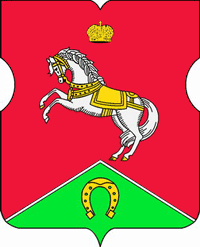 СОВЕТ ДЕПУТАТОВмуниципального округаКОНЬКОВОРЕШЕНИЕ                      31.01.2023		        2/7               _________________№___________________В соответствии с частью 9 статьи 1 Закона города Москвы от 11 июля 2012 года № 39 «О наделении органов местного самоуправления муниципальных округов в городе Москве отдельными полномочиями города Москвы», постановлением Правительства Москвы от 4 мая 2011 года № 172-ПП «Об утверждении Порядка организации ярмарок и продажи товаров (выполнения работ, оказания услуг) на них на территории города Москвы», на основании обращения префектуры Юго-Западного административного округа города Москвы от 13.01.2023 № 12-08-65/23 (вх. от 16.01.2023 № 02-13-8/23)Советом депутатов принято решение:Согласовать проект перечня ярмарок выходного дня на 2023 год на территории района Коньково (Приложение). Направить настоящее решение в Департамент территориальных органов исполнительной власти города Москвы, префектуру Юго-Западного административного округа города Москвы, управу района Коньково города Москвы.Опубликовать настоящее решение в бюллетене «Московский муниципальный вестник», разместить на официальном сайте муниципального округа Коньково в информационно-телекоммуникационной сети «Интернет».Контроль за исполнением настоящего решения возложить на главу муниципального округа Коньково Белого А.А.Глава муниципального округа Коньково                                     А.А. БелыйПриложение								к решению Совета Депутатов	муниципального округа Коньковоот   31.01.2023 № 2/7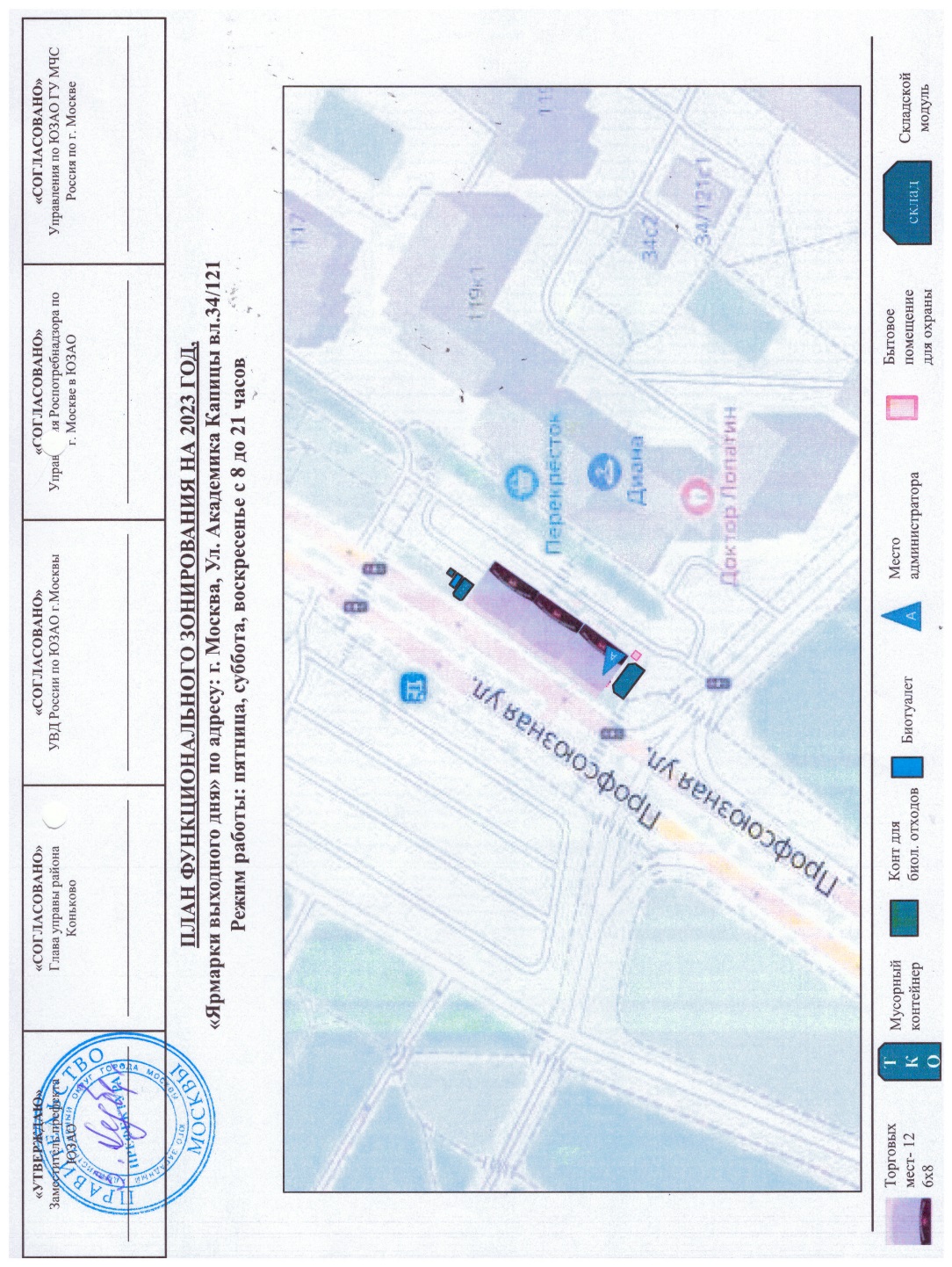 О согласовании проекта перечня ярмарок выходного дня на 2023 год на территории района Коньково№п/пАдрес площадкиКоличество торговых местПериод проведенияПлощадь площадки кв.м.1Ул. Академика Капицы, вл. 34/1211201.04.2023-29.12.2023192